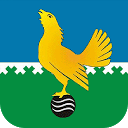 Муниципальное казенное учреждение администрация города Пыть-Яха
исполнительно-распорядительный орган местного самоуправления (МКУ "Администрация г. Пыть-Яха")Управление по экономикеОтдел экономического анализа и прогнозированияИТОГИ СОЦИАЛЬНО – ЭКОНОМИЧЕСКОГО РАЗВИТИЯ муниципального образования городской округ город ПЫТЬ-ЯХ  за 1 квартал 2020 годаг. Пыть-Ях2020 годОглавление:  Промышленность	3Агропромышленный комплекс	4Потребительский рынок	5Развитие конкуренции на потребительском рынке	6Уровень инфляции и анализ изменения розничных цен	7Транспорт и связь	8Охрана окружающей среды……………………………………………………………9Финансы…………………………………………………………………………………………………………10Отрасли социальной сферы……………………………………………………………11    Демографическая ситуация……………………………………………………………………………………..11    Труд и занятость………………………………………………………………………………………………...11Образование и молодежная политика	12Здравоохранение	15Культура и искусство	16Социальная защита населения…………………………………………………………………………………16Физическая культура и спорт	17Жилищно-коммунальный комплекс	19Малое предпринимательство	20Управление и структура муниципальной собственности	22Инвестиции, строительство	23Современные информационные и телекоммуникационные технологии,электронные услуги	27Влияние органов местного самоуправления	27на развитие социально-экономической ситуации	27 ПромышленностьПромышленность - это важнейшая отрасль народного хозяйства, которая в свою очередь воздействует на уровень развития производительных сил и экономику муниципального образования в целом. Организация новых производств и развитие уже существующих на территории города позволяет значительно снизить напряженность на рынке труда и диверсифицировать экономику города, а также обеспечивает наполнение бюджета.По прогнозным данным за 1 квартал 2020 года объем промышленного производства товаров, работ и услуг собственными силами по крупным и средним предприятиям (численность работников которых превышает 15 человек) составит 6 600,0 млн. рублей, что составляет 93,1% от объема промышленного производства товаров, работ и услуг собственными силами по крупным и средним предприятиям (численность работников которых превышает 15 человек) по статистическим данным за 1 квартал 2019 года (7 088,6 млн. рублей).Крупные производители промышленных товаров (услуг) города:- «Южно-Балыкский ГПЗ» - филиал АО «СибурТюменьГаз», основной вид деятельности - переработка попутного нефтяного газа нефтяных месторождений ООО «Роснефть-Юганскнефтегаз», с максимальным извлечением целевых углеводородов, являющихся основным сырьем для ЗАО «СИБУР Холдинг». За 1 квартал 2020 года произведено 0,6 млрд. куб.м. сухого отбензиненного газа (СОГ), что составляет 87% к 1 кварталу 2019 года. Среднесписочная численность работающих составила 292 человека. Финансовый результат – прибыль; -  ООО «Борец сервис – Нефтеюганск», основной вид деятельности предприятия –предоставление прочих услуг, связанных с добычей нефти и газа. За 1 квартал 2020 года предприятием оказано услуг на сумму 252,57 млн. рублей (104% к 1 кварталу 2019 г.). Среднесписочная численность работников предприятия составляет 469 человек. Финансовый результат - прибыль;- МУП «Управление городского хозяйства»: основными видами деятельности предприятия являются производство пара и горячей воды (тепловой энергии), распределение воды (водоснабжение), удаление и обработка сточных вод (водоотведение), транспортировка газа по газораспределительным сетям. За 1 квартал 2020 года по основным видам деятельности объем произведенной продукции составил 294,5 млн.руб. (100,4% к 1 кварталу 2019 года). Произведено 197,8 тыс. Гкал тепла (90,1%), распределено 1 195,7 тыс. м. куб. воды (89,8%), отведено 642,8 тыс.м. куб. м стоков (97,7%), транспортировано 458 тыс. м. куб. газа (125,8%), вывезено 2,02 тыс.м.куб ЖБО. Среднесписочная численность работников – 600 чел. (1 квартал 2019- 617 чел.). Агропромышленный комплексАгропромышленный сектор экономики на территории города представляют 8 личных подсобных хозяйств (в 1 квартале 2020 года 1 ЛПХ прекратил свою деятельность), 7 крестьянско-фермерских хозяйств, 2 индивидуальных предпринимателя (ИП Хужулов С.С.,  ИП Колещатова И.В.).  За 2020 год по данным получателей поддержки на территории города произведено сельскохозяйственной продукции во всех категориях хозяйств по видам продукции:В 2018 году отчеты предоставляли 4 главы КФХ, в 2019 году - 2 главы КФХ, в 2020 году – 3 главы КФХ.На 01.04.2020 поголовье сельскохозяйственных животных в хозяйствах всех категорий составило: 170 голов крупного рогатого скота (АППГ – 137), свиней – 643 голов (АППГ – 777), овец и коз – 510 голов (АППГ – 490), поголовье птицы – 34 352 головы (АППГ – 21 350). В целях поддержки и развития сельскохозяйственного производства в городе Пыть-Яхе утверждена муниципальная программа «Развитие агропромышленного комплекса в городе Пыть-Яхе». В рамках муниципальной программы предусмотрены мероприятия, позволяющие сельхозпредприятиям, крестьянским (фермерским) хозяйствам, гражданам, ведущим личные подсобные хозяйства, осуществлять продажу собственной продукции на территории города с получением муниципальной финансовой поддержки. Главы крестьянских (фермерских) хозяйств реализуют продукцию (мясную, молочную) через собственные магазины, а также через магазины розничной торговли города. Глава КФХ Захаров М.Д. реализует яйцо в 12 муниципалитетах ХМАО-Югры, в том числе оптовым поставщикам ООО «ГЛАВПТИЦА» (г. Сургут) и ИП Сацик И.В. (г. Нижневартовск).  Главы КФХ Захаров М.Д. (продукция – яйцо) и КФХ Колещатов В.Д. (продукция – молоко и молочные продукты) являются законными владельцами товарного знака «Сделано в Югре».На реализацию мероприятий программы в 2020 году предусмотрено 27 693,1 тыс.руб., исполнение – 14%. Соглашения на поддержку сельского хозяйства на 2020 год заключили 3 КФХ, 1 ЛПХ и 1 ИП. Потребительский рынок Потребительский рынок находится в непосредственной зависимости от других рынков, денежных доходов населения, регулирует товарно-денежные отношения, способствует конкурентоспособности отечественных товаров и является одним из важных секторов жизнеобеспечения города.За 1 квартал 2020 года по оценочным данным оборот розничной торговли по полному кругу предприятий составил 1 611,8 млн. рублей, объем оказанных услуг 493,7 млн.рублей.На развитие инфраструктуры потребительского рынка существенное влияние оказывает конкуренция на рынке торговых услуг. В городе внедряются новые стандарты и технологии, связанные с сетевыми формами организации торгового обслуживания. На сегодняшний день в городе осуществляют свою деятельность магазины федерального значения – это магазин «Магнит», «Пятерочка» «DNS», «Монетка», «Красное и Белое», «Кари», «Галамарт», салон «Евросеть», «Связной», «RBT.ru».Работают и несколько региональных сетевых магазинов. Одной из разновидностей форм торговли выступает франчайзинг (использование известной торговой марки для перепродажи). В Пыть-Яхе это «Сибирское золото», «585», «Sela», «Юничел».Оптовая торговля в городе не развивается. Сказывается близость крупных городов, таких как Сургут, где прежде всего большую роль играет удобная транспортная «развязка» и развитая материально-техническая база.Общественное питание на территории города осуществляют 65 предприятий на 3 917 посадочных мест, в том числе: 1 ресторан на 160 посадочных мест, 26 кафе на       1 917 посадочных мест, 10 столовых на 1 563 посадочных места, 28 закусочных и прочих объектов общественного питания на 277 посадочных мест.Развитие конкуренции на потребительском рынке В целях стабилизации цен на социально значимые товары органами местного самоуправления принимаются следующие меры:организован оперативный еженедельный, ежемесячный мониторинг цен на социально значимые продукты питания первой необходимости, а также ежедневный мониторинг розничных цен на ГСМ и сжиженный газ углеводородный для заправки автотранспортных средств;организована «Горячая линия» для рассмотрения обращений граждан, права которых нарушены в связи с необоснованным повышением цен на социально значимые продовольственные товары (за 1 квартал 2020 года обращения от жителей города по вопросу высокой стоимости товаров не поступали);ведется информирование населения города о ситуации на продовольственном рынке, а также на предприятиях розничной торговли: на официальном сайте администрации города в информационно-коммуникационной сети Интернет http://adm.gov86.org/ в разделе «Экономика» еженедельно и ежемесячно размещается информация об изменении цен на продовольственном рынке и ГСМ. Администрацией города Пыть-Яха в целях исполнения подпункта «б» пункта 2 перечня поручений Президента Российской Федерации от 15 мая 2018 года № Пр-817ГС по итогам заседания Государственного совета РФ 5 апреля 2018 года, распоряжения Правительства ХМАО− Югры от 10.07.2015 № 387-рп «О перечне приоритетных и социально значимых рынков товаров и услуг, плане мероприятий («дорожной карте») по содействию развитию конкуренции в ХМАО–Югре, разработано и утверждено распоряжение администрации города от 25.02.2019 № 347-ра «Об утверждении плана мероприятий («дорожной карты») по развитию конкуренции в городе Пыть-Яхе» для создания условий развития конкуренции на приоритетных, социально значимых рынках товаров, работ, услуг города Пыть-Яха.В целях развития конкуренции на потребительском рынке органами местного самоуправления организуются ярмарки, в том числе ярмарки выходного дня местных товаро- и сельхозпроизводителей, а также производителей сельхозпродукции из других регионов. За 1 квартал 2020 год проведено 3 ярмарки продовольственных товаров.Уровень инфляции и анализ изменения розничных ценПо данным Управления информационного мониторинга БУ «Региональный аналитический центр» ХМАО-Югры за отчетный период цены на продовольственные товары выросли в среднем на 1%, рост цен произошел от 1% до 26% на: хлеб ржаной, ржано-пшеничный (1%);молоко цельное пастеризованное (2%); пшено (3%);творог нежирный (4%);лук репчатый (6%);куры (8%);говядину 1 категории, муку высшего сорта (9%);капусту свежую (10%);яблоки (12%);крупу пшеничную (17%);крупу манную (18%);рыбу мороженную (26%).Снижение от 1% до 22% на:хлеб и хлебобулочные изделия (1%);масло подсолнечное, творог жирный, яйцо куриное, крупу овсяную (2%);масло сливочное, кефир, вермишель (3%);гречневую крупу (5%);сахар-песок, макаронные изделия (9%);морковь (10%);сметану (11%);картофель (22%).Тарифы на управление и содержание жилищного фонда по всем управляющим компаниям, ТСЖ, КТОСам за анализируемый период не изменились:- капитальное жилье 7-9-10-ти этажные здания – 34,53 рублей 1 м2;- капитальное жилье 5-4-3-2-х и одноэтажные здания – 31,47 рублей 1 м2;- деревянное жилье – 29,97 рублей 1 м2.	Тарифы на услуги телефонной связи, предоставляемые ПАО «МТС» и ПАО «Ростелеком» остались на уровне 2019 года.	Тарифы за почтовые услуги по ФГУП «Почта России» (пересылка писем, бандеролей) не изменились. Стоимость проезда в автобусах общего пользования не изменилась, в соответствии с приказом Муниципального унитарного пассажирского автотранспортного предприятия от 20.12.2018 №170 «О повышении стоимости проезда на городских и сезонных маршрутах» с 01.01.2019 г. составляет 25 рублей.	Тарифы на оказание услуг общегородских бань, оказываемых муниципальным унитарным предприятием «Пыть-Яхторгсервис» остались на уровне 2018 года, согласно постановлению администрации города от 22.05.2017 № 133-па «Об установлении тарифа на услугу общегородских бань, оказываемую муниципальным унитарным предприятием «Пыть-Яхторгсервис» (в ред. от 16.04.2018 №65-па), тарифы на услугу «помывка в общем отделении бани (2ч.)» общегородской бани  «Банно - прачечный комбинат» составляет 298,0 рублей и для льготной категории (инвалиды, неработающие пенсионеры, ветераны, многодетные семьи) тариф составляет 85,0 руб. Дети из многодетных семей в возрасте до 18 лет, а также дети до 7 лет пользуются данной услугой бесплатно.	За отчетный период рост цен на ГСМ в среднем составил 1%: АИ-80 (0%), АИ-95 (1%), АИ-92 (1%), Дизтопливо (0%) (в сравнении с 2019 годом).      Транспорт и связьВажнейшей составной частью транспортной системы городского округа является дорожная деятельность в отношении автомобильных дорог местного значения в границах городского округа и обеспечение безопасности дорожного движения на них. Транспортная система города представляет собой развитую улично-дорожную сеть (улицы, проезды и дороги) с усовершенствованным покрытием, бордюром вдоль дорог, разметкой и транспортными развязками.Наиболее значимыми предприятиями, определяющими развитие транспортной отрасли, являются следующие предприятия (организации):- ООО «НХТК» представительство в г. Пыть-Ях осуществляет подачу и уборку вагонов с фронтов погрузки, выгрузку грузополучателей и грузоотправителей. Объем оказанных услуг предприятием за 1 квартал 2020 года составил 77,9 млн. руб., перевезено грузов 766,0 тыс. тонн. Среднесписочная численность работников составила 141 чел.;- ООО «Арбат», основной вид деятельности - транспортная обработка прочих грузов. За 1 квартал 2020 года по основному виду деятельности выполнено работ на 42,1 млн.рублей (АППГ – 88,7 млн. рублей). Численность работников на 01.04.2020г. составляет 127 человек (АППГ – 140 чел.). Финансовый результат предприятия в отчетном периоде – убыток;-  МУ ПАТП основной вид деятельности - перевозка пассажиров автомобильным транспортом. За 1 квартал 2020 года по основному виду деятельности выполнено работ на 7,2 млн. руб. (АППГ – 8,6 млн.руб.). Численность работников на 01.04.2020г. составляет 129 человек, что больше аналогичного периода прошлого года на 14 человек. Финансовый результат предприятия в отчетном периоде – убыток.  Протяженность улично-дорожной сети общего пользования на территории города составляет 77,3 км, из них 61,1 км с твердым покрытием. По состоянию на 01.04.2020 из 77,3 км. городских улиц 63,3% имеют электрическое освещение (48,9 км.). Протяженность городских маршрутов составляет . Организацию пассажирских перевозок общественным транспортом осуществляет 1 перевозчик - муниципальное унитарное пассажирское автотранспортное предприятие, количество автобусных маршрутов в городском сообщении - 40 единиц, в том числе 6 специальных маршрутов, ежедневный выход автобусов составляет более 18 единиц. За 1 квартал 2020 года на внутригородских маршрутах было перевезено 313,5 тыс. человек.Для эффективного выполнения работ по содержанию улично-дорожной сети города совместно с представителем ОГИБДД ОМВД России по городу Пыть-Ях регулярно производятся комиссионные проверки состояния УДС города Пыть-Ях, выявленные нарушения и недостатки указываются в актах со сроками их устранения ответственному предприятию.В результате проведения указанных мероприятий УДС города содержится в нормативах, предусмотренных государственным стандартом Российской Федерации (ГОСТ Р 50597-93), что обеспечивает доступность и безопасность услуг транспортного комплекса для населения города Пыть-Яха.В рамках реализации муниципальной программы «Современная транспортная система города Пыть-Яха» ведётся капитальный ремонт ул. Романа Кузоваткина. Заключен муниципальный контракт с ООО СК «Ювис» на капитальный ремонт автомобильной дороги ул. Романа Кузоваткина (участок от ПК 6+36,18 до ПК 14+13,36). На 2020 год запланирован ремонт 3-го участка дороги.Запланированы мероприятия по проектно-изыскательским работам на уличное освещение в 1 микрорайоне до объекта «Комплекс Школа-детский сад на 550 мест (330 учащихся /220 мест) в 1 микрорайоне «Центральный» в сумме 1 750,0 тыс. руб.Телефонная связь в городе представлена двумя предприятиями:- ОАО «Ростелеком» Нефтеюганский цех комплексно-технического обслуживания линейно-технический участок г. Пыть-Ях, который предоставляет услуги телефонной, сотовой и интернет связи.- ОАО МТС Центр Услуг Связи в ХМАО-Югре ЗАО «Комстар Регион», который предоставляет услуги телефонной и сотовой связи.Также на территории города услуги связи оказывают сотовые операторы Мегафон, Билайн, Ростелеком (Ютел), Мотив Телеком, Теlе2.Операторы сотовой связи предоставляют населению услуги сети четвертого поколения, которые предоставляют высокоскоростной доступ к сети Интернет с мобильных устройств, позволяют организовывать видеотелефонную связь, смотреть на мобильных устройствах фильмы, телепрограммы. Одно из важных преимуществ сетей 4G - улучшенная защита от обрывов связи в движении.Охрана окружающей средыДля обеспечения экологической безопасности и сохранения благоприятной окружающей среды на территории муниципального образования реализуется муниципальная программа «Экологическая безопасность города Пыть-Яха». На реализацию муниципальной программы на 2020 год предусмотрено 4 753,7 тыс. руб. В рамках программы запланированы мероприятия:- выполнение работ по ликвидации несанкционированных свалок на территории города;- проведение мероприятий по Международной экологической акции «Спасти и сохранить»;- профилактика инфекционных и паразитарных заболеваний, включая иммунопрофилактику (дезинсекция и дератизация территорий в муниципальном образовании).Объявлен аукцион на проведение работ по контролю эффективности обработок территорий города.ФинансыИсполнение доходной части бюджета муниципального образования на 01.04.2020 г. составило 669,8 млн. руб. (АППГ- (-) 584,0 млн.руб.).  В сравнении с аналогичным периодом прошлого года расходы бюджета увеличились на 6% и составили 665,0 млн. руб. Дефицит бюджета составил 4,8 млн. руб.	Мероприятия по росту доходов бюджета муниципального образования за 1 квартал текущего года исполнены в сумме 7 688,2 тыс. руб., что составляет 23,0% к плану на 2020 год.	В 1 квартале 2020 года проведены следующие мероприятия по привлечению дополнительных доходов в бюджет муниципального образования:- реализовали свое право на выкуп жилых помещений 5 граждан, ранее занимаемых по договорам найма жилищного фонда коммерческого использования на сумму 1 544,5 тыс. рублей.	Запланированные мероприятия по оптимизации расходов бюджета муниципального образования исполнены на 70,0% к году и бюджетный эффект по состоянию на 01.04.2020 года составил 28 921,8 тыс. рублей, в том числе:- внесены изменения в сводную бюджетную роспись расходов бюджета на 2020 год за счет оптимизации расходов на текущее содержание органов местного самоуправления и направлены на социальные выплаты, установленные органами местного самоуправления в сумме 3 000,0 тыс. рублей;- оптимизация расходов на финансовое обеспечение выполнения муниципального задания на сумму 4 543,5 тыс. рублей;- уменьшение бюджетных ассигнований и лимитов бюджетных обязательств на сумму экономии, сложившейся в ходе закупочных процедур, составило 8 183,7 тыс. рублей;- уменьшение бюджетных ассигнований и лимитов бюджетных обязательств в размере сложившейся дебиторской задолженности по состоянию на 1 января 2020 года по оплате договоров текущего характера составило 7 209,3 тыс. рублей;- сокращение расходов на оплату коммунальных услуг (реализация мероприятий по энергосбережению) произведено в сумме 4 978,1 тыс. рублей;- передача муниципальных услуг некоммерческим организациям на сумму 1 000,0 тыс. рублей, в соответствии с утвержденным графиком в рамках заключенного соглашения.Мероприятия по сокращению муниципального долга и расходов на его обслуживание: - в связи с погашением муниципального долга в сумме 119 000,00 тыс. рублей, на отчетную дату муниципальный долг отсутствует. Погашение муниципального долга на 01.04.2020 составило 0,4% к годовому объему доходов без учета безвозмездных поступлений;- за отчетный период расходы на обслуживание муниципального долга составили 930,0 тыс. руб.Бюджетный эффект по итогам 1 квартала 2020 года составил 36 610,0 тыс. рублей или 11,8% к исполнению собственных доходов муниципального образования.Отрасли социальной сферыДемографическая ситуацияПо оценочным данным, в городе Пыть-Яхе на 01.04.2020 года численность населения составляет 39 234 чел. По отношению к 1 кварталу 2019 года численность горожан снизилась на 519 чел. Естественный прирост населения за 1 квартал 2020 года составил 63 человека (АППГ – 77 чел.).  В отчетном периоде родилось 115 детей (АППГ – 123), зарегистрировано 52 акта о смерти (АППГ – 46).В целом, изменения демографических показателей за 1 квартал 2020 года, в сравнении с 1 кварталом 2019 года, выглядят следующим образом:     Труд и занятостьЗанятостьСреднесписочная численность работников крупных и средних предприятий (без внешних совместителей) по статистическим данным за 2019 год составила 15,2 тыс. человек.В соответствии с утвержденным Прогнозом социально-экономического развития города на 2020 год и плановый период до 2024 года среднесписочная численность работников малых и средних предприятий, включая микропредприятия (без внешних совместителей) составляет 3,17 тыс.человек, численность занятых в экономике - 21,87 тыс. человек или 55,7% от общей численности населения города.БезработицаЧисленность безработных граждан, зарегистрированных в органах государственной службы занятости, по состоянию на 01.04.2020 составила 47 человек. Уровень регистрируемой безработицы составляет 0,2%, коэффициент напряженности – 0,22 человека на 1 вакантное рабочее место. Численность безработных граждан - 47 человек.На 1 апреля 2020 года заявленная работодателями потребность в работниках составила 201 вакансию.В течение 1 квартала 2020 года за содействием в поиске подходящей работы в КУ «Пыть-Яхский центр занятости населения» обратилось 203 человека. Нашли работу 78 человек (постоянную работу – 25 чел., временную – 53 чел.). За отчетный период в центре занятости получили государственные услуги: по профессиональной ориентации – 241 чел.; по социальной адаптации на рынке труда – 11 чел., психологической поддержки – 10 чел.; профессионального обучения безработных граждан – 33 чел.ОбразованиеМуниципальная система образования на территории города представлена 14 организациями, подведомственными Департаменту образования и молодежной политики, в том числе:- 7 муниципальных дошкольных образовательных автономных учреждений;- 6 средних общеобразовательных школ;- 1 учреждение дополнительного образования детей «Центр детского творчества».Кроме того, в сфере молодежной политики осуществляют свою деятельность 3 учреждения. Число обучающихся в школах на 01.04.2020г. – 5 700 чел. (АППГ -  5 571 чел.). Число воспитанников в детских садах на 01.04.2020г. – 2 706 чел. (АППГ – 2 898 чел.), в МОАУ ДОД ЦДТ – 1 690 чел. (АППГ – 2 349 чел.) Организована работа 8 консультационных пунктов для оказания методической, психолого-педагогической, диагностической и консультативной помощи родителям (законным представителям) детей, не посещающих дошкольные учреждения.Во исполнение Указа Президента Российской Федерации от 07 мая 2012 года № 599, с целью увеличения охвата детей дошкольным образованием и ликвидации очередности в дошкольных образовательных учреждениях, в отчетном периоде продолжалась реализация по двум основным направлениям:ликвидация очередности в дошкольные учреждения за счет развития муниципальной системы дошкольного образования;использование возможностей негосударственного сектора дошкольного образования (открытие групп дневного препровождения детей дошкольного возраста, центра времяпрепровождения детей дошкольного возраста).	Проведен мониторинг обучающихся из числа коренных малочисленных народов севера. В общеобразовательных организациях обучаются 19 человек, из них: 16 - ханты, 3 - манси. Дошкольные образовательные организации посещают 11 детей данной категории.На 01.04.2020 в образовательных организациях обучаются и воспитываются 397 детей с ограниченными возможностями здоровья, из них 94 ребенка инвалида. Детские сады посещает 159 воспитанников с ограниченными возможностями здоровья. Исходя из анализа состояния и развития системы образования города, определены приоритеты образовательной политики:обеспечение местами детей в возрасте до 3-х лет, в том числе за счет вариативных форм предоставления дошкольного образования;развитие материально-технической базы и школьной инфраструктуры;обеспечение реализации плана по расширению возможностей для предоставления услуг дополнительного образования;обеспечение поэтапного введения федеральных государственных образовательных стандартов;развитие инклюзивного образования;повышение эффективности участия обучающихся в мероприятиях, способствующих поддержке и развитию творческой и интеллектуальной одаренности.Основные показатели деятельности 3 учреждений молодежной политики, направленностью которых является организация занятости молодежи, социально-психологическая помощь, поддержка молодой семьи, воспитание гражданственности и патриотизма, организация досуга молодежи, пропаганда здорового образа жизни:-	проведено 5 профилактических мероприятий, охват – 264 чел. (АППГ - 81 мероприятие, охват – 4 023 чел.), в том числе 1 родительское собрание с охватом 93 человека;в дворовых клубах проведено 475 мероприятий, охват – 5 922 чел. (АППГ – 458 мероприятий, охват – 5 334 чел.);проведено 128 консультаций по оказанию психологической помощи по «Телефону доверия» (АППГ – 133 консультации);на базе центра «Жемчужина» работает 1 центр «Витязь», 95 воспитанников, (АППГ - 63 воспитанника), проведено 8 мероприятий;горнолыжную базу посетили 5 019 чел. (АППГ – 5 522 чел.);услугами бассейна и тренажерного зала воспользовались 10 777 чел. (АППГ – 11 460 чел.). Организованы благотворительные сеансы в МАУ АЦ «Дельфин» для ветеранов ВОВ и тыла, пожилых людей, в т.ч. бесплатное посещение бассейна лицами с ограниченными возможностями здоровья, в рамках договора о сотрудничестве с Пыть-Яхской городской организацией «Всероссийское общество инвалидов».Для лиц с ограниченными возможностями предусмотрено предоставление комнаты отдыха, беседок на базе МАУ ГЛБ «Северное сияние» на безвозмездной основе.На территории муниципального образования созданы необходимые условия для поддержки доступа немуниципальных организаций (коммерческих, некоммерческих) к предоставлению услуг в социальной сфере. На территории города Пыть-Яха в соответствии с распоряжением администрации города от 22.09.2016 № 2153-ра (с изм. от 20.09.2019 №2165-ра) реализуется «План мероприятий («дорожная карта») по поддержке доступа немуниципальных организаций (коммерческих, некоммерческих) к предоставлению услуг в социальной сфере в муниципальном образовании городской округ город Пыть-Ях на 2016-2020 годы».Предусмотрена субсидия размере 4,0 млн. руб. Пыть-Яхской местной городской молодежной общественной организации «Активист» на оказание услуг по организации проведения общественно-значимых мероприятий в сфере молодежной политики: - развитие и координация движения КВН;- проведение образовательных, культурных мероприятий;- содействие реализации молодежной политики в сфере информационного обеспечения и пропаганды добровольчества и здорового образа жизни;- вовлечение молодежи в добровольческую деятельность;- создание условий для развития творческого потенциала молодежи и реализации молодежных инициатив;- укрепление престижа и роли семьи в обществе.По состоянию на 01.04.2020 года субсидия освоена в размере 1,0 млн. руб.В 2020 году на поддержку СОНКО предусмотрено финансирование из средств местного бюджета на общую сумму 1 674,0 тыс.руб., по состоянию на 01.04.2020 средства субсидии не освоены. Проведение конкурса проектов запланировано на 2 квартал 2020 года. Здравоохранение Улучшение обслуживания населения, их здоровья, повышение продолжительности жизни, снижение смертности, улучшение демографии, являются основными задачами в сфере здравоохранения.По состоянию на 01.04.2020 года система здравоохранения представлена учреждениями:БУ ХМАО-Югры «Пыть-Яхская окружная клиническая больница» (314 коек; 728 посещений в смену);АУ «Пыть-Яхская городская стоматологическая поликлиника» (150 посещений в смену).БУ ХМАО-Югры «Пыть-Яхская окружная клиническая больница» за 1 квартал 2020 год выполнено:- 586 пролеченных больных в дневном стационаре (78,4% к 1 кварталу 2019 г.); - 7 486 человек охвачено профилактическим осмотром (114,6% к 1 кварталу 2019 г.); - 2 003 больных пролечено в круглосуточном стационаре (82,5% к 1 кварталу 2019 г.); - 4 211 выездов скорой медицинской помощи (95% к 1 кварталу 2019 г.).Численность работников учреждения составляет 1 125 чел. По сравнению с 1 кварталом 2019 годом общая численность работников уменьшилась на 66 человек. АУ «Пыть-Яхская городская стоматологическая поликлиника» оказывает медицинские стоматологические услуги взрослому населению и детям: терапевтические, хирургические, ортопедические, ортодонтия. За 1 квартал 2020 года выполнено 2 976 амбулаторно-поликлинических посещений с профилактической целью (АППГ– 2 841). По неотложной медицинской помощи обслужено 134 человека (АППГ – 195 чел.). Численность работников учреждения составляет 88 чел., в том числе 19 врачей, 37 человек – средний медицинский персонал. По сравнению с аналогичным периодом 2018 года общая численность работников увеличилась на 4 человека.Медицинская помощь населению города Пыть-Яха также предоставляется в 10 негосударственных медицинских организациях: ООО «Медецинский холдинг», ООО «Стоматология для Вас», ООО «Алина», ООО «Доктор», ООО «Улыбка», ООО «КВАНТА», ООО «Витамин +», ООО «Медико-диагностический центр 7 Я», ООО «Взгляд» и ИП Сосыкин Дмитрий Александрович.Частные медицинские организации, в основном, предоставляют стоматологические и диагностические медицинские услуги.Культура и искусствоВ целях совершенствования комплексной системы мер по реализации государственной и муниципальной политики в сфере культуры, развития и укрепления правовых, экономических и организационных условий для эффективной деятельности и оказания услуг, соответствующих современным потребностям общества и каждого жителя города, продолжается реализация мероприятий для достижения поставленных задач. По состоянию на 1 апреля 2020 года в городе Пыть-Ях осуществляют деятельность 3 учреждения культуры и искусства. Обеспеченность города учреждениями библиотечной системы составляет 100% от норматива (3 филиала), детскими школами искусств – 116% (714 мест в 1 смену). 	Основные показатели деятельности учреждений за 1 квартал 2020 года:- МАУК «КДЦ» - проведено 77 мероприятий, общий охват населения 22 289 чел. (АППГ – 79 ед., охват – 8 415 чел.); - МАУК «Культурный центр: библиотека-музей» - проведено 113 мероприятий (АППГ– 159 мероприятий); 8 448 читателей (АППГ – 9 002 читателя); книговыдача – 135 956 ед. (АППГ – 155 709 ед.); «Краеведческий экомузей» - проведено 365 мероприятий, 2 529 участников (АППГ – 112 ед., 962 чел.);- МОУ ДОД «Детская школа искусств» - обучаются 1 012 детей, проведено 80 мероприятий, охват 9 207 чел. (АППГ – 106 ед. и 10 676 человек);- КСК «Кедр» - кинопоказ составил 344  ед., охват аудитории – 9 670 чел.Творческие коллективы учреждений культуры и искусства в 1 квартале 2020 года приняли участие в 24 международных, всероссийских, региональных и городских конкурсах и фестивалях, получено 113 дипломов Лауреата, Дипломантов и Дипломов 1,2,3 степени.Социальная защита населения	Социальная политика, проводимая Правительством Ханты-Мансийского автономного округа – Югры на территории округа, в том числе на территории города, направлена на достижение задач по реализации государственной социальной политики в соответствии с целями, сформулированными в Указах Президента РФ «О мероприятиях по реализации государственной социальной политики», «О мерах по реализации демографической политики Российской Федерации». В 1 квартале 2020 года продолжалась работа по сохранению достигнутого уровня социальной защищенности населения, проиндексированы размеры отдельных видов социальных пособий и дополнительных пенсий. 	Численность граждан, включенных в федеральный регистр в качестве получателей мер социальной поддержки, учтенных Управлением социальной защиты населения по городу Пыть-Ях составила 2 243 человека (АППГ – 2 200 чел.). Численность получателей, включенных в региональный регистр, составила 1 473 человека. Количество многодетных семей, получающих меры социальной поддержки на 1 апреля 2020 года составило 963 семьи (АППГ - 914 семей). Динамика расходования средствна выплату отдельных государственных услугЧисленность получателей, которым в отчетном периоде выплачены пособия, установленные законом автономного округа от 07.07.2004 № 45-оз «О поддержке семьи, материнства, отцовства и детства в Ханты-Мансийском автономном округе – Югре» составляет 2 536 чел.Суммы расходов за отчетный период составили:единовременных пособий на ребенка (детей) при рождении – 1 970,9 тыс. руб.;ежемесячных пособий на ребенка (детей) – 8 343,9 тыс. руб.;ежемесячной денежной выплаты семьям в случае рождения третьего ребенка и последующих детей – 4 916,2 тыс.руб.	За 1 квартал 2020 года средствами Югорского семейного капитала воспользовались 17 многодетных семей с общей суммой выплат в размере 1 974,7 тыс. рублей (АППГ – 31 семья, сумма расходов – 3 105,5 тыс.руб.).	Кроме филиала КУ «Центр социальных выплат Югры», который обеспечивает предоставление мер социальной поддержки, предусмотренных законодательством Российской Федерации и Ханты-Мансийского автономного округа – Югры, на территории города Пыть-Яха функционируют учреждения Ханты-Мансийского автономного округа - Югры, направленные на удовлетворение потребности общества в оказании семьям и отдельным гражданам, попавшим в трудную жизненную ситуацию, помощи в реализации законных прав и интересов, повышении качества жизни граждан, содействие в улучшении их социального и материального положения, обеспечение социальной адаптации к жизни в обществе, семье, к обучению и труду:-	БУ Ханты-Мансийского автономного округа – Югры «Пыть-Яхский комплексный центр социального обслуживания населения»;-	Реабилитационный центр для детей и подростков с ограниченными возможностями «Журавушка». 	За 1 квартал 2020 года учреждениями социального обслуживания предоставлено 72,4 тыс. услуг (АППГ – 49,4 тыс. услуг), обслужено 1,7 тыс. чел. (АППГ – 1,6  тыс.чел.), принято обращений – 1,6 тыс. ед.      С целью обеспечения выполнения государственного полномочия по подготовке граждан, выразивших желание стать опекунами или попечителями несовершеннолетних граждан либо принять детей, оставшихся без попечения родителей, в семью на воспитание в иных установленных семейным законодательством Российской Федерации формах с 01.01.2019 года осуществлена передача полномочий органа опеки и попечительства автономной некоммерческой организации. За 1 квартал 2020 года Управлением социальной защиты по г. Пыть-Яху за оказанные социальные услуги центром социальной помощи «Призвание» представлена финансовая поддержка на сумму 226,36 тыс.руб., в том числе: компенсация за оказанные услуги на дому – 192,5 тыс.руб., оказание срочных услуг гражданам, находящимся в трудной жизненной ситуации (продуктовые наборы, наборы предметов первой необходимости) – 33,86 тыс.руб.Физическая культура и спорт Физическая культура и спорт являются сферой, которая в значительной мере обеспечивает физическое и нравственное здоровье населения, поддерживает работоспособность и конкурентоспособность человека на рынке труда, влияет на воспроизводство населения. Кроме того, спорт рассматривается как эффективный инструмент политической жизни. Проведение крупных спортивных соревнований способствует развитию производственной и социальной инфраструктуры.В сфере физической культуры и спорта города функционируют 3 муниципальных учреждения. На 01.04.2020 года в городе работает 101 спортивный объект с единовременной пропускной способностью 2 398 человек в смену. 	Обеспеченность города спортивными сооружениями составляет 54,2% от необходимой обеспеченности единовременной пропускной способности спортивными сооружениями города (норматив тыс.чел.- 4 667 численность населения от 3 до 79 лет, факт – 2 529 чел.).  На 01.04.2020 года на территории города проведено 26 спортивно-массовых мероприятий (АППГ – 23 мероприятия).Спортсмены города Пыть-Ях в отчетном году приняли участие в 24 официальных соревнованиях, а также в окружных всероссийских и международных соревнованиях. На данных спортивно-массовых мероприятиях спортсменами города было завоевано 60 призовых медалей.	В городе действуют 10 общественных федераций, количество занимающихся в секциях по состоянию на 01.04.2020 года составило 960 человек.Жилищно-коммунальный комплекс	Жилищный фонд города по состоянию на 01.04.2020г. составляет 729,7 тыс.кв.м., в том числе муниципальной формы собственности – 69,7 тыс.кв.м., частной формы собственности – 660,0 тыс.кв.м. В индивидуально-определенных зданиях – 49,6 тыс.кв.м, в многоквартирных домах – 680,1 тыс.кв.м, ветхий жилищный фонд – 13,8 тыс.кв.м. Доля ветхого жилищного фонда в общем объеме составляет 1,9% от общего жилищного фонда.	В рамках муниципальной программы ««Развитие жилищной сферы в городе Пыть-Яхе» по состоянию на 01.04.2020:- объявлены аукционы на приобретение 43 жилых помещений;- улучшили жилищные условия - 50 семей, демонтирован 1 дом; - выданы гарантийные письма 11 семьям для приобретения жилья.	Городской жилищный фонд обслуживают 6 товариществ собственников жилья (21,5% жилфонда) и 9 управляющих компаний (45,7% жилфонда), 32,8% прямых договоров с АО «Югра – Экология».	Городской коммунальный комплекс представлен 5 предприятиями: предоставление услуг населению по электроэнергии осуществляет ОА «Газпром энергосбыт Тюмень», ОАО «ЮТЭК-Пыть-Ях» производит обслуживание магистральных сетей и электрооборудования. В микрорайоне 9 «Черемушки» обеспечение газоснабжения индивидуальных жилых домов производит ООО «ГазпромМежрегионгазСевер». Услуги по тепло-, водоснабжению и водоотведению в девяти микрорайонах города оказывает МУП «УГХ», в микрорайоне №7 «Газовиков» оказывает «Южно-Балыкский ГПЗ» - филиал АО «СибурТюменьГаз» путем перепродажи коммунального ресурса в ТСЖ «Факел». 	В части организации транспортировки и утилизации твердых коммунальных отходов на территории муниципального образования осуществляет свою деятельность региональный оператор АО «Югра-Экология». По городу Пыть-Ях региональным оператором было сформировано 5 лотов, по 4 лотам транспортировщиком является ООО «Пыть-ЯхАвтоСервисЦентр» (детские сады, школы, учреждения и организации города, МКД и ИЖС) и по 1 лоту транспортировщик ООО «Гранит» (частично 1 и 5 микрорайонах города).В отчетном периоде общая дебиторская задолженность за предоставленные коммунальные услуги перед МУП «УГХ» составила 426,7 млн. рублей.На территории города активно работает Общественный совет по вопросам ЖКХ, что позволяет решать вопросы жилищно-коммунального хозяйства совместно с жителями города, управляющими компаниями, органами местного самоуправления. За 1 квартал 2020 года общественным советом по вопросам ЖКХ принято участие в 10 заседаниях с участием представителей администрации города.Инфраструктура коммунального комплекса города состоит из:8 котельных, суммарной мощностью 278,92 Гкал/час;  сетей водоснабжения;5 канализационных очистных сооружений (КОС).В целях разработки мероприятий по реализации потенциала энергосбережения разработана Дорожная карта по доведению удельных расходов тепловой и электрической энергии в муниципальных учреждениях до нормативных в соответствии с их классом энергетической эффективности и Дорожная карта по обеспечению доведения минимальной доли светодиодных светильников до 75% к 2020 году и снижению удельных расходов тепловой и электрической энергии в административных и общественных зданиях на 15% к 2020 году по сравнению с 2015 годом.В рамках реализации мероприятий, направленных на энергосбережение в муниципальных учреждениях организована работа по заключению энергосервисных контрактов. По состоянию на 01.04.2020 заключено 5 энергосервесных контрактов МДОАУ «Аленький цветочек», МДОАУ «Ёлочка», МДОАУ «Фантазия», МДОАУ «Улыбка», МДОАУ «Белочка». В стадии заключения контракты с МАУ Аквацентр «Дельфин» и МБОУ СОШ №1.В целях улучшения качества жилищно-коммунальных услуг и исполнения задач, поставленных Президентом Российской Федерации в Указе от 7 мая 2012 года № 600 на территории города реализуется ряд мероприятий в рамках муниципальных программ. Решение вопросов коммунальной сферы в части повышения эффективности, качества и надежности предоставления коммунальных услуг, привлечения долгосрочных частных инвестиций, повышения энергетической эффективности в бюджетной сфере города, осуществляется в рамках муниципальной программы «Жилищно-коммунальный комплекс и городская среда города Пыть-Яха».В рамках подпрограммы 1 «Создание условий для обеспечения качественными коммунальными услугами» реализуются мероприятия по реконструкции ВОС-1 (2 очередь) и ВОС-3. По объекту «Реконструкции ВОС-3» 30.09.2019 года заключен муниципальный контракт №0178300019419000117 на выполнение строительно-монтажных работ с ООО «Универсал СК». Срок выполнения работ до 15.12.2020 года. По объекту «Реконструкция ВОС – 1 (2очередь)» в декабре 2018 года состоялся аукцион для определения подрядной организации на выполнение проектно-изыскательских работ. 10 января 2019 года заключен муниципальный контракт на выполнение работ по корректировке проекта с ООО «РИА-Инжиниринг». Выполнение пусконаладочных работ и ввод в эксплуатацию второй очереди ВОС-1 запланировано в 202 году.По объекту «Строительство КНС в мкр. № 6 "Пионерный" в г.Пыть-Ях» завершается подготовка аукционной документации, оформлено разрешение на строительство. Ожидаемый срок заключения контракта - апрель 2020г., ввода объекта - декабрь 2020г.По подпрограмме 3 «Поддержка частных инвестиций в жилищно-коммунальном комплексе и обеспечение безубыточной деятельности организаций коммунального комплекса» предусмотрены мероприятия по капитальному ремонту (с заменой) газопроводов, систем теплоснабжения, водоснабжения и водоотведения для подготовки к осенне-зимнему периоду. Данные мероприятия реализуются с привлечением средств окружного бюджета. В 2020 году заключено соглашение от 06.03.2020 г. о предоставлении субсидии местному бюджету из бюджета ХМАО-Югры № 14-ОЗП-2020 на сумму 31 662,2 тыс. рублей. Планируется проведение работ по капитальному ремонту (с заменой) на трех объектах теплоснабжения. В результате запланированных мероприятий будет отремонтировано 1,1 км сетей теплоснабжения, что составит 2,6% от протяженности ветхих сетей.В рамках реализации федерального проекта «Формирование комфортной городской среды», на территории города Пыть-Яха в 2020 году запланированы мероприятия по благоустройству одной общественной территории «Скейт парк» во 2 «А» микрорайоне «Лесников» (распоряжение администрации №435-ра от 25.02.2020 г.).  Разработана проектно-сметная документация ООО «Адоба» г.Витебск. В рамках заключенного договора с ООО «Нижневартовск Экспертиза Проект» было получено положительное заключение экспертизы достоверности сметной стоимости. Общая сметная стоимость строительства в текущих ценах по состоянию на 1 квартал 2020 года составляет 17 054,2 тыс.руб. Дополнительно в 2020 году в рамках реализации мероприятий муниципальной программы «Жилищно-коммунальный комплекс и городская среда города Пыть-Яха» за счет средств местного бюджета, полученных в рамках соглашения с ООО «РНЮганскнефтегаз», будут благоустроены 7 городских территорий (распоряжение администрации № 434-ра от 25.02.2020):1) территория жилого дома №31 микрорайона №2 «Нефтяников» асфальтирование внутриквартального проезда вдоль дома, установка скамеек и урн; 2) территория жилого дома №21 микрорайона №5 «Солнечный» устройство тротуара, ремонт дворового проезда;3) территория жилого дома №16 микрорайона №5 «Солнечный» устройство тротуара, асфальтирование внутриквартального проезда вдоль дома. Срок выполнение работ с 01.06.2020 по 31.07.2020 г. - №0187300019420000017 от 07.04.2020 на сумму 3 435 103,17 руб. с ООО «Строительная компания «Ермак» (г. Пермь), на выполнение работ по благоустройству (монтаж электроосвещения на детских площадках); 4) территория жилого дома № 20 микрорайона № 1 «Центральный»; 5) территории жилых домов № 1 ,2 микрорайона № 2 «Нефтяников» 6) территории жилых домов № 3, 4, 5 микрорайона № 2 «Нефтяников»; 7) территория жилого дома № 8 микрорайона № 2 «Нефтяников». Сроки выполнения работ: с момента с момента подписания контракта до 31.05.2020 г.Малое предпринимательство.Основным инструментом реализации государственной политики в области развития малого и среднего бизнеса в городе Пыть-Яхе является подпрограмма «Развитие малого и среднего предпринимательства» муниципальной программы «Развитие экономического потенциала города Пыть-Яха».Численность занятых граждан в малом бизнесе составляет 4 680 человек, что составляет 22% от занятых в экономике города.В отраслевой структуре малого и среднего предпринимательства наиболее развитым является потребительский рынок. Работают 18 ТЦ, 300 магазинов, 65 заведений оказывают услуги общественного питания, 162 предприятия бытового обслуживания населения. Также, развитой отраслью в экономике города является деятельность автотранспортных предприятий, оказывающих транспортные услуги, а также деятельность предприятий в области нефтесервиса.К действенным мерам, направленным на поддержку и развитие малых и средних предприятий, следует отнести финансовую поддержку, в рамках которой производится компенсация части затрат субъектам предпринимательства и организациям, образующим инфраструктуру поддержки малого и среднего бизнеса. Основным источником финансирования бизнеса в рамках муниципальной программы «Развитие экономического потенциала города Пыть-Яха» по подпрограмме «Развитие малого и среднего предпринимательства» является бюджет субъекта Российской Федерации.В соответствии с постановлением Правительства Ханты-Мансийского автономного округа - Югры от 09.10.2013 № 419-п заключено соглашение с Департаментом экономического развития ХМАО-Югры от 17.01.2020 № МСП-9 «Соглашение о предоставлении субсидии местному бюджету из бюджета Ханты-Мансийского автономного округа – Югры». Бюджет подпрограммы в 2020 году составляет 4 854,00 тыс.руб. Продолжает деятельность координационный совет по вопросам развития малого и среднего предпринимательства, деятельность и состав которого утверждены постановлением главы города от 19.05.2008 № 77. С целью открытости и доступности информации о работе координационного совета, протоколы заседаний координационного совета публикуются на официальном сайте администрации города в разделе «Экономика. Малое и среднее предпринимательство». За отчетный период проведено 1 заседание координационного совета. За отчетный период в рамках подпрограммы «Развитие малого и среднего предпринимательства»:1) предоставлена информационно-консультационная поддержка по 22 обращениям от субъектов малого предпринимательства и физических лиц;2) в целях проведения прямых консультаций на открытых площадках, а также прямого диалога с представителями бизнес-сообщества состоялись: -10.03.2020г. «круглый стол» на тему: «Инструменты государственной поддержки субъектов малого и среднего предпринимательства в Ханты-Мансийском автономном округе – Югре» (количество участников мероприятия - 23).3) заключены муниципальные контракты:-№17 от 28.02.2020г. на сумму 189,7 тыс. рублей на организацию и проведение мероприятий, направленных на популяризацию предпринимательства, вовлечение молодежи в предпринимательскую деятельность.- №18 от 28.02.2020г. на сумму 3,50 тыс. руб. на оказание информационных услуг. - №32 от 23.03.2020г. на сумму 280,00 тыс. рублей на организацию и проведение муниципальных конкурсов «Предприниматель года - 2020», «Лучший молодой предприниматель г.Пыть-Яха»На отчетную дату 1 431 субъект малого и среднего предпринимательства осуществляют свою деятельность на территории города, в том числе 381 малых и средних предприятия и организации, а также 1 050 человек, зарегистрированных в качестве предпринимателей без образования юридического лица (по данным Единого реестра субъектов малого и среднего предпринимательства).По состоянию на 01.04.2020г. в перечень объектов имущества, подлежащего передаче в пользование на долгосрочной основе субъектам малого и среднего предпринимательства в соответствии со ст. 18 Закона от 24.07.2007 № 209-ФЗ, включено 7 объектов недвижимого имущества, 3 из которых находятся в пользовании у 3 субъектов МСП. Кроме этого, 7 представителям малого и среднего предпринимательства, индивидуальным предпринимателям предоставлено в аренду 7 объектов с предоставлением льготы - при расчете арендной платы применен понижающий коэффициент.Руководствуясь Указом Президента Российской Федерации от 07.05.2012 № 601 «Об основных направлениях совершенствования системы государственного управления», на территории города осуществляется оценка регулирующего воздействия проектов муниципальных нормативных правовых актов, экспертиза и оценка фактического воздействия муниципальных нормативных правовых актов, затрагивающих вопросы осуществления предпринимательской и инвестиционной деятельности в администрации города Пыть-Яха, в соответствии с постановлением администрации города от 26.12.2018 №477-па. За 1 квартал 2020 года проведено 2 процедуры оценки регулирующего воздействия проектов муниципальных нормативных правовых актов, 1 процедура оценки фактического воздействия.Управление и структура муниципальной собственностиПо состоянию на 01.04.2020г. балансовая (первоначальная) стоимость имущества, числящегося в реестре муниципального имущества, составила 13 285,3 млн. руб., в том числе стоимость имущества, находящегося в хозяйственном ведении, – 2 297,0млн. руб., в оперативном управлении – 6 817,2 млн. руб., стоимость имущества казны – 4 171,1 млн. руб. Муниципальный сектор экономики представлен 4 муниципальными унитарными предприятиями и 32 муниципальными бюджетными, казенными и автономными учреждениями. За 1 квартал 2020 года проведена работа по подготовке и оформлению распорядительных документов:- заключено 4 договора купли-продажи земельных участков, 9 договоров аренды земельных участков, 2 соглашения о перераспределении земельных участков, 11 соглашений о расторжении договоров аренды земельных участков, 2 соглашения о замене стороны в договоре аренды земельного участка, заключено 5 соглашений об установлении сервитута земельных участков, подготовлено 342 расчета арендной платы на 2020 год с учетом уровня инфляции. Подготовлено 60 распоряжений, в том числе: 17 - по предоставлению земельных участков в аренду, собственность, постоянное (бессрочное) пользование, безвозмездное пользование, 11 - по прекращению прав, 13 - по утверждению схем, 9 - о выдаче разрешения на размещение, 3 - об изменении дополнительных сведений о земельном участке, 1 - о заключении соглашения о перераспределении земельного участка, 6 - об установлении сервитута.По состоянию на 01.04.2020 получено доходов от использования и продажи имущества, находящегося в муниципальной собственности, в сумме 51 067,0 тыс. руб., в том числе: аренда земли – 34 652,0 тыс. руб.;выкуп земли – 1 055,3 тыс. руб.;аренда имущества – 4 299,5 тыс. руб.;плата за соц. найм – 160,3 тыс.руб.;выкуп квартир – 10 864,9 тыс. руб.;приватизация имущества – 35,0 тыс. руб. В целях снижения размера дебиторской задолженности на постоянной основе ведется претензионная работа, в том числе за 1 квартал 2020 года: - имущественные отношения -  предъявлено 4 претензии на общую сумму 408,7 тыс.руб.;- земельные отношения -  предъявлено 28 претензий на сумму 12 197,0 тыс. рублей, оплачено по претензиям – 123,9 тыс. рублей. Направлено в суд 8 исковых заявлений на сумму 603,7 тыс. рублей, вынесено 11 решений суда на сумму 2 828,1 тыс. рублей, поступило по решениям суда – 1 311,7 тыс. рублей. Взыскано пени в сумме 118,5 тыс. рублей. На дежурную карту города занесена семантическая информация в отношении 6 земельных участков. Проверок муниципального земельного контроля за отчетный период не осуществлялось.     За 1 квартал 2020 года принято в муниципальную собственность 366 объектов недвижимости и особо ценного имущества, в том числе:  - объектов жилищного фонда – 9 квартир в рамках реализации муниципальной программы «Развитие жилищной сферы в городе Пыть-Яхе»;- сетей тепловодоснабжения – 1;- транспортных средств – 1;- ОЦДИ – 355.Инвестиции, строительствоОсновной целью инвестиционной политики города Пыть-Яха является наращивание объемов инвестиций в развитие экономики и социальной сферы города за счет эффективного использования бюджетных средств и привлечения иных внебюджетных ресурсов.По прогнозируемым данным за 1 квартал 2020 год объем инвестиций в основной капитал по полному кругу предприятий составил 770,5 млн. рублей.	Основой благосостояния горожан является жилищное строительство. В 1 квартале 2020 года введено в эксплуатацию 407 кв.м жилья (1 квартал 2019 года – 471,2 кв. м) - 4 объекта индивидуального жилищного строительства. Годовой план общего объема жилищного строительства (25,0 тыс. кв.м.) выполнен на 1,6%. За 1 квартал 2020 года разработано 14 градостроительных планов земельных участков различного вида функционального назначения.В соответствии с градостроительным планом города Пыть-Яха, предусмотрена реализация проекта в зоне застройки микрорайона №1 «Центральный».  Вблизи школы-сад инвестором ОАО «Дорожно-строительной компанией «АВТОБАН» планируется строительство 5 многоквартирных домов. АО «ЮТЭК-Региональные сети» является постоянным инвестором в сфере энергосбережения на территории города. В рамках инвестпрограммы предприятия на 2020 год предусмотрено строительство 9 новых объектов на сумму 102,17 млн. руб., и техническое перевооружение, и реконструкция 1 объекта. По состоянию на 01.04.2020 финансирование не осуществлялось. Улучшение инвестиционного климата в муниципальном образовании - задача не только местных органов власти, но и естественных монополий, обеспечивающих доступ к важнейшим ресурсам и услугам энергетики, транспорта и связи.В целях реализации на территории г. Пыть-Яха государственного-частного партнерства, ведется работа по формированию конкурсной документации для реализации инвестиционного проекта по заключению концессионного соглашения (контракта) в отношении объектов теплоснабжения, водоснабжения и водоотведения, находящихся в муниципальной собственности города Пыть-Яха. Реализация осуществляется в рамках утвержденной «Дорожной карты» по заключению концессионного соглашения в отношении объектов теплоснабжения, водоснабжения и водоотведения, находящихся в муниципальной собственности города Пыть-Яха, которая согласована с ДепЖКК и энергетики ХМАО-Югры. Планируется передача в концессию МУП «Управление городского хозяйства». Планируемая дата заключения концессионного соглашения – 2020 год.  	В целях реализации на территории г. Пыть-Яха государственного-частного партнерства завершена разработка по техническому обследованию объектов теплоснабжения, водоснабжения и водоотведения, находящихся в муниципальной собственности города Пыть-Яха, планируемых к передаче в концессию. В отношении объектов водоснабжения и водоотведения получено заключение, откорректированные работы в отношении объектов теплоснабжения проходят этап согласования. Объявление аукциона на заключение концессионного соглашения пройдет в 2020 году.  Во исполнение майского Указа Президента Российской Федерации, в целях создания инвестиционного процесса максимально комфортным для предпринимателя или инвестора, на официальном сайте администрации города http://adm.gov86.org функционирует раздел «Инвестиционная деятельность», в который включена подробная актуальная информация об инвестиционной деятельности муниципального образования.  	Также, городским динамичным инструментом взаимодействия предпринимательского сообщества и инвесторов с органами власти и институтами поддержки бизнеса, является Инвестиционный Портал города Пыть-Яха http://invest.gov86.org. 	На территории города реализуются региональные проекты, основанные на национальных проектах Российской Федерации. Муниципальное образование городской округ г. Пыть-Ях участвует в реализации 24 региональных проектов в рамках 7 портфелей проектов. Достижение целевых показателей и реализация мероприятий региональных проектов осуществляются в рамках 9 муниципальных программ.Кроме этого, 6 региональных портфелей проектов, основанных на целевых моделях упрощения процедур ведения бизнеса и повышения инвестиционной привлекательности, и определенных перечнем поручений Президента РФ.  На 1 апреля 2020г в рамках проектного управления продолжают реализацию 5 проектов муниципального образования, основанные на проектной инициативе.   Современные информационные и телекоммуникационные технологии, электронные услугиЗа 1 квартал 2020 года современные информационные и телекоммуникационные технологии продолжали совершенствоваться, оказывая влияние на качество жизни горожан и предоставляя в большей степени, удобство жителям и гостям города в получении необходимых услуг:- на Едином портале государственных и муниципальных услуг (функций) Российской Федерации можно получить государственные и муниципальные услуги, предоставляемые   Департаментами ХМАО-Югры, государственными ведомствами и органами местного самоуправления;- МБУ «МФЦ города Пыть-Яха» за 1 квартал 2020 года оказано 14 121 консультаций и услуг, в том числе: 8 211 - федеральных; 4 809 - региональных; 1 049 - муниципальные. Окно для Бизнеса - 52. Кроме этого, выдано 4 989 единиц готовых документов.	В холле здания администрации города установлено специальное рабочее место, позволяющее гражданам самостоятельно зарегистрироваться на ЕПГУ, а также получать необходимые услуги в электронной форме. За 1 квартал 2020 года на территории города зарегистрировано на Едином портале государственных и муниципальных услуг 578 человек.С целью повышения эффективности работы органов местного самоуправления, а также упрощения процедур обращения граждан по возникающим вопросам в различных сферах деятельности, на официальном сайте администрации города создана вкладка «Чистый город». Возможность данной вкладки позволят жителям направлять свои обращения в электронном виде. За 1 квартал 2020 года поступило 15 обращений.Влияние органов местного самоуправленияна развитие социально-экономической ситуацииВ целях эффективного диалога органов местного самоуправления с населением с использованием современных интернет-технологий, на официальном сайте администрации города http://adm.gov86.org функционируют интернет-приемные, предоставляющие гражданам возможность удаленного обращения к службам: приемная ЕДДС, приемная ГО и ЧС, приемная Администрации города. В целях повышения информационной открытости органа местного самоуправления на официальном сайте администрации Пыть-Яха: http://adm.gov86.org, а также в социальных сетях: twitter.com, facebook.com., http://ok.ru/gorod.pytyakh, vk.com, instagram.com размещается информация о деятельности администрации города, главы  города, отчеты, принятые документы, программы.В целях освещения деятельности органов местного самоуправления, различных аспектов общественной, политической и культурной жизни города на официальном сайте администрации города за 1 квартал 2020 года размещено 254 информационных материала. За отчетный период издано 11 номеров общественно-политического еженедельника «Новая Северная газета».	В целях реализации Указа Президента Российской Федерации от 28.04. 2008 № 607 «Об оценке эффективности деятельности органов местного самоуправления городских округов и муниципальных районов», во исполнение распоряжения правительства Ханты-Мансийского автономного округа-Югры № 92-рп «Об оценке эффективности деятельности органов местного самоуправления городских округов и муниципальных районов Ханты-Мансийского автономного округа-Югры», на территории города утвержден план мероприятий («дорожная карта») по улучшению показателей результативности, плана мероприятий по реализации рекомендаций по результатам проведенного мониторинга эффективности деятельности органов местного самоуправления городских округов и муниципальных  районов Ханты-Мансийского автономного округа - Югры. В настоящее время основными проблемами, которые необходимо решить в ближайшей перспективе, являются:- в жилищной сфере – обеспечение инженерными сетями и подъездными путями площадок, выделенных под МКД и ИЖС, в том числе льготным категориям населения; снос ветхого, аварийного жилья и балочных массивов;- в социальной сфере – переход общеобразовательных учреждений города на односменный режим обучения; - в жилищно-коммунальном комплексе – ветхость инженерных сетей; неплатежи населения за жилищно-коммунальные услуги; образование несанкционированных свалок; обеспечение жителей города чистой питьевой водой; отсутствие в городе ливневой канализации.Начальник управления по экономике                                                                                С.В. МаслакНаименование1 квартал 2019 г., чел.1 квартал 2020 г., чел.Темп роста (снижения), %Естественный прирост+77+63       82Миграционный прирост (убыль)-300-660Общий прирост населения-223-597Численность населения на конец периода39 75339 232       98,7